c.v- البيانات الشخصية:الإسم :حسن مطشر الجبوري الجنسية: عراقيالجنس : ذكرمكان الميلاد :    الكاظـميـة / بغـــــداد تاريخ الميلاد :  1971الحالة الإجتماعية: اعزب معلومات الاتصال : العنوان: بغداد – الغزالية – محلة 673 زقاق 8 دار 25رقم الهاتف: 07706335175البريد الإلكتروني: hasanmanagement@yahoo.com	المؤهل العلمي والشهادات :  ترتيب الاول على (14) طالب ماجستير / كلية الادارة والاقتصاد/ الجامعة المستنصرية / قسم السياحة وادارة الفنادق.ترتيب الرابع بكلوريوس ادارة واقتصاد/ قسم السياحة  .محاضر في  جامعتين                                                          كلية العلوم السياحية/ الجامعة المستنصرية  ,                           الجامعة التقنية الوسطى/بغداد / الكلية التقنية الاداريةعضو في رئاسة تحرير ومقيم ومراجع لمجلة  The International Journal of Tourism &Hotel Business Management . وهذه المجلة مقرها في الولايات المتحدة الامريكية .وتمت الدعوة بناءا على اعجابهم واهتمامهم بالبحوث الخاصة بي والتي نشرت في المجلات العالمية. رئيس تحرير ضيف , ومقيم ومراجع لمجلة  International Journal of Hospitality & Tourism Management . وهذه المجلة مقرها في الولايات المتحدة الامريكية  نيويورك . تم الاتفاق على اختيار موضوع لعدد خاص مع محاور الكتابة في المواضيع المهمة , وقد نشرت في موقع المجلة مع دعوة للباحثين ,وتكون مراجعة البحوث تحت اشرافي واختياري لفريق عمل من الاساتذة في العراق وخارجه .تصدر دراستي عن مدينة اور الاثرية باللغة الانكليزية المركز الاول كدراسة استثمارية ممؤثرة لعام 2018 في موقع /Longdom في بروكسل / بلجيكا .شهادة طرائق تدريس من كلية التربية / الجامعة المستنصرية شهادة توفل في اللغة الاتكليزية شهادة IC3  لقيادة الحاسوب الخبرات العملية :عقد عمل  كاستاذ للسياحة والسفر TEACHER OF TRAVEL AND TOURISM في مدرسة ابو ظبي الدولية ABU DHABI INTERNATIONAL SCHOOL (AIS) .عقد عمل كمدير ادارة في شركة النفط  الوطنية الامارتية Emirates National oil Company enoc اينوك , عقد عمل كمدير اداري في شركة النفط  والغاز ابو ظبي في الامارت العربية المتحدة  GE OIL & GAS ABU DHABI- UNITED ARAB EMIRATES .اختيار دراستي عن استثمار مدينة اور الاثرية في اكبر المواقع الامريكية  الاستثمارية Taiprofosclub والاستعانة بها للترويج والتعريف باهمية هذه المدينة .. بحوث منشورة او مقبولة للنشر في مجلات  محلية وعالمية تدخل اغلبها في مواقع التصنيف العالمية للمجلات الرصينة مثل موقع SCOUPAS  وموقع  INDEX COPERNICUS impact factor . للفهرسة العالمي , وموقع ISI  العالمي والذي يعطي تفاصيل الرقم التسلسلي للمجلة وصحة الرقم المعياري . ومن هذه  البحوث المنشورة والمجلات ما يلي :بحث منشور في مجلة  Hotel and Business management, والتي تعد من اكبر المصادر العالمية للباحثين   .بحث منشور في مجلة  International Journal of Current Science and Multidisciplinary Research .بحث منشور في موقع semanticscholar والذي يعد من اكبر المواقع التي يعتمد عليها موقع google scholar .بحث منشور في موقع Business & Economics . والذي يعد من اكبر المصادر العالمية للدارسين .قبول نشر فيJournal International Business Research والتي تصدر عن المركز الكندي للعلوم والتعليم Canadian Center of Science and Education .قبول نشر في مجلة Social Science and Humanities Journal قبول نشر في International Journal of Educational Science and Research. والمصنفة في الموقع العالمي للفهرسة INDEX COPERNICUS impact factor .قبول نشر في  Management and Organizational Studies  والتي تدخل في المركز الدولي ISI  والذي يعطي تفاصيل الرقم التسلسلي للمجلة وصحة الرقم المعياري .قبول نشر في International Journal of Innovative Scince and research Technologyقبول نشر في مجلة International Journal  .قبول نشر في مجلة International Journal of Science  .  قبول نشر في مجلة American Science Research Journal   .قبول نشر في مجلة International Academy of Science .قبول نشر في مجلة Research journal   .قبول نشر في مجلة International of Research  .قبول نشر في مجلة International Journal of Science Research and Management .قبول نشر في مجلة  Journal for Education and Science   .قبول نشر في مجلة  International Journal of Science & Engineering Research .قبول نشر في مجلة الحكمة (البيئة السياحية لمحافظة ذي قار وفرصها في السياحة العالمية )قبول نشر في مجلة الحكمة ( ادراك البيئة السياحية واثره في الوعي البيئي ) كاتب وصحفي في جريدة الصباح و جريدة اراء ولدي مقالات وحوارات وتحقيقات منشورة .مشاركات و مؤتمرات ونشاطات اعلامية :ناشط في مجال التحليل للبيئة السياحية العراقية في الصحافة والاذاعة .مشارك في مؤتمرات وندوات كثيرة في بيت الحكمة والمراكز الثقافية  .كاتب في مجلات عديدة منها الصباح الجديد والرأي وغيرها .اللغات:* اللغة العربية: اللغة الأم* اللغة الإنجليزية: قراءة –كتابة – محادثة بصورة جيدة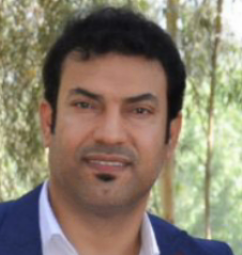 